1	ВведениеНастоящим Административным циркуляром хотел бы объявить, что собрание 5-й Исследовательской комиссии МСЭ-R состоится в Женеве 25 и 26 сентября 2023 года, после собрания Рабочей группы 5A (см. Циркулярное письмо 5/LCCE/108).Собрание Исследовательской комиссии будет проведено в штаб-квартире МСЭ в Женеве. Сессия, посвященная открытию собрания, начнется в 09 час. 30 мин. по женевскому времени.2	Программа собранияПроект повестки дня собрания 5-й Исследовательской комиссии содержится в Приложении 1. Статус текстов, порученных 5-й Исследовательской комиссии, представлен по адресу:http://www.itu.int/md/R19-SG05-C-0001/en.Работа собрания запланирована с 09 час. 30 мин. до 17 час. 00 мин. по женевскому времени. Другая актуальная информация будет публиковаться на веб-сайте исследовательской комиссии, а также в административных и информационных документах.2.1	Одобрение проектов Рекомендаций на собрании исследовательской комиссии (п. A2.6.2.2.2 Резолюции МСЭ-R 1-8)Предложены десять проектов пересмотров Рекомендаций МСЭ-R для одобрения Исследовательской комиссией на ее собрании в соответствии с п. A2.6.2.2.2 Резолюции МСЭ-R 1-8.В соответствии с п. A2.6.2.2.2.1 Резолюции МСЭ-R 1-8 названия и резюме проектов Рекомендаций приведены в Приложении 2.2.2	Одобрение исследовательской комиссией проектов Рекомендаций по переписке (п. A2.6.2.2.3 Резолюции МСЭ-R 1-8)Процедура, описанная в п. A2.6.2.2.3 Резолюции МСЭ-R 1-8, касается проектов новых или пересмотренных Рекомендаций, которые не включены отдельно в повестку дня собрания исследовательской комиссии.В соответствии с этой процедурой исследовательской комиссии будут представлены проекты новых и пересмотренных Рекомендаций, которые были подготовлены в ходе собрания Рабочей группы 5А, проведенного до собрания исследовательской комиссии. После надлежащего рассмотрения исследовательская комиссия может принять решение добиваться одобрения этих проектов Рекомендаций по переписке. В таких случаях исследовательская комиссия должна применять процедуру одновременного одобрения и утверждения (PSAA) проектов Рекомендаций по переписке, которая описана в п. A2.6.2.4 Резолюции МСЭ-R 1-8 (см. также п. 2.3, ниже), при отсутствии возражений против такого подхода со стороны любого из Государств-Членов, участвующих в собрании, и при условии, что соответствующая Рекомендация не включена в Регламент радиосвязи посредством ссылки.В соответствии с п. A1.3.1.13 Резолюции МСЭ-R 1-8 в Приложении 3 к настоящему Циркуляру содержится список тем для рассмотрения на собраниях рабочих групп, проводимых непосредственно перед собранием исследовательской комиссии, по которым могут быть разработаны проекты Рекомендаций.2.3	Решение о процедуре утвержденияНа собрании исследовательская комиссия должна принять решение о возможной процедуре, которая будет применяться, для того чтобы добиться утверждения каждого проекта Рекомендации в соответствии с п. A2.6.2.3 Резолюции МСЭ-R 1-8, если только исследовательская комиссия не примет решения о применении процедуры PSAA, которая описана в п. A2.6.2.4 Резолюции МСЭ-R 1-8 (см. п. 2.2, выше).3	ВкладыВклады, связанные с работой 5-й Исследовательской комиссии, обрабатываются в соответствии с положениями, сформулированными в Резолюции МСЭ-R 1-8.Предельный срок получения вкладов, по которым не требуется письменный перевод* (включая пересмотры, дополнительные документы и исправления к вкладам), составляет семь календарных дней (16 час. 00 мин. UTC) до начала собрания. Предельный срок получения вкладов к этому собранию указан в таблице, выше. Вклады, которые получены после указанного предельного срока, не принимаются. В Резолюции МСЭ-R 1–8 предусмотрено, что вклады, которые не предоставляются участникам на момент открытия собрания, рассматриваться не могут.Участникам предлагается представлять вклады по электронной почте по адресу:rsg5@itu.int.Кроме того, по одному экземпляру каждого вклада следует направить председателю и заместителям председателя 5-й Исследовательской комиссии (rsg5-cvc@itu.int). Соответствующие адреса приведены на веб-странице:http://www.itu.int/go/rsg5/ch.4	ДокументыВклады в том виде, в котором они получены, будут в течение одного рабочего дня размещены на веб-странице, созданной для этой цели:http://www.itu.int/md/R19-SG05.AR-C/en.Официальные версии будут в течение трех рабочих дней размещены на веб-сайте по адресу: http://www.itu.int/md/R19-SG05-C/en.В соответствии с Резолюцией 167 (Пересм. Дубай, 2018 г.) Полномочной конференции работа на собрании исследовательской комиссии будет проходить полностью на безбумажной основе.5	Устный переводС учетом имеющихся ресурсов устный перевод будет обеспечиваться только в первый день работы собрания. В этот первый день следует рассмотреть основные итоговые документы собрания.6	Участие/необходимость получения визы/размещение в гостиницах/регистрация на мероприятиеРегистрация на это мероприятие носит обязательный характер и будет осуществляться исключительно в онлайновой форме через назначенных координаторов (DFP) для регистрации на мероприятия МСЭ-R. Участники должны сначала заполнить онлайновую регистрационную форму и представить свой запрос на регистрацию на утверждение соответствующим назначенным координатором. Для этого участникам потребуется учетная запись пользователя МСЭ. Для того чтобы представить запрос на регистрацию и получить утверждение регистрации от соответствующего назначенного координатора, участникам необходимо иметь учетную запись МСЭ с доступом к TIES.При регистрации на мероприятие следует принимать во внимание информацию о текущих санитарных мерах, размещенную на открытом веб-сайте МСЭ по вопросам реагирования на пандемию COVID-19.Участникам настоятельно рекомендуется зарегистрироваться заблаговременно и указать, очно или дистанционно они намерены принять участие в работе собрания (см. Приложение 4), а также рекомендуется, в случае если принято решение присутствовать на мероприятии очно, ознакомиться с регулярно обновляемой информацией о безопасности и защите, прежде чем принимать меры по организации поездки.Перечень DFP МСЭ-R (необходим доступ к TIES), а также подробная информация о системе регистрации на мероприятия, требованиях, касающихся визовой поддержки, размещении в гостиницах и т. п. находятся по адресу:www.itu.int/en/ITU-R/information/events.Просьба обратить внимание, что для собраний в Женеве визовая поддержка должна быть запрошена в процессе онлайновой регистрации, и ее получение может занять до 21 дня. Информация размещена по адресу: https://www.itu.int/en/ITU-R/information/events/Pages/visa.aspx.7	Подключение к сессиям собрания для дистанционного участияДоступ к сессиям собрания предоставляется только для участников, прошедших регистрацию на мероприятие. Делегаты, желающие подключиться к собранию дистанционно, могут получить доступ к пленарным заседаниям исследовательской комиссии с веб-страницы для дистанционного участия:https://www.itu.int/en/events/Pages/Virtual-Sessions.aspx.Доступ к подключению к сессиям виртуального собрания будет открыт за 30 минут до начала работы каждой сессии.8	Веб-трансляцияДля желающих следить за ходом собраний МСЭ-R дистанционно, Служба радиовещания по интернету (IBS) МСЭ обеспечит звуковую веб-трансляцию пленарных заседаний исследовательской комиссии. Для пользования средствами веб-трансляции регистрация участников на собрании не требуется, но для получения доступа к веб-трансляции необходима учетная запись с доступом к TIES.По всем дополнительным вопросам, связанным с настоящим Административным циркуляром, просьба обращаться к Советнику ИК5 г-ну Уве Лёвенштайну (Mr Uwe Löwenstein) по адресу: uwe.loewenstein@itu.int.Марио Маневич
ДиректорПриложения: 4Приложение 1Проект повестки дня собрания 5-й Исследовательской комиссии по радиосвязи(25 и 26 сентября 2023 г.)1	Открытие собрания2	Утверждение повестки дня3	Назначение Докладчика4	Краткий отчет о работе предыдущего собрания (Документ 5/112)5	Отчеты о деятельности, представленные председателями рабочих групп5.1	Рабочая группа 5A5.2	Рабочая группа 5B5.3	Рабочая группа 5C5.4	Рабочая группа 5D6	Рассмотрение новых и пересмотренных Рекомендаций7	Рассмотрение новых и пересмотренных Отчетов8	Рассмотрение новых и пересмотренных Вопросов9	Исключение Рекомендаций, Отчетов и Вопросов10	Рассмотрение соответствующих Резолюций МСЭ-R в рамках подготовки к АР-2311	Статус Рекомендаций, Отчетов, Справочников, Вопросов, Мнений, Резолюций и Решений12	Взаимодействие с другими исследовательскими комиссиями МСЭ-R, другими Секторами МСЭ и международными организациями13	Рассмотрение результатов работы рабочих групп ИК514	Рассмотрение других входных документов15	Рассмотрение программы будущей работы и расписания собраний16	Следующее собрание ИК517	Любые другие вопросы 	Мартин ФЕНТОН
	Председатель 5-й Исследовательской 
	комиссии по радиосвязиПриложение 2Названия и резюме проектов Рекомендаций, предлагаемых 
для одобрения на собрании 5-й Исследовательской комиссииРабочая группа 5AПроект пересмотра Рекомендации МСЭ-R M.2121-0	Док. 5/129Согласование полос частот для интеллектуальных транспортных систем 
подвижной службыВ настоящем пересмотре внесены следующие изменения:•	В пункте h) раздела отмечая пересмотрены части текста.•	В Приложении добавляется полоса частот, используемая в Бразилии, и пересмотрены полосы частот, используемые в Канаде и Соединенных Штатах Америки.Рабочая группа 5CПроект пересмотра Рекомендации МСЭ-R F.746-10 	Док. 5/126Планы размещения частот радиостволов для систем фиксированной службыПересмотр содержит логически вытекающее изменение Таблицы 1 в свете последних версий Рекомендаций, касающихся планов размещения частот радиостволов, а также соответствует обязательному формату Рекомендаций МСЭ-R.Проект пересмотра Рекомендации МСЭ-R F.1568-1	Док. 5/124Планы размещения блоков радиочастот для систем фиксированного беспроводного доступа в диапазонах 10,15–10,3/10,5–10,65 ГГцПересмотр содержит логически вытекающее изменение в разделе учитывая и в разделе признавая в свете существующей версии Рекомендации МСЭ-R F.746 и последней версии РР, соответственно. Данный пересмотр также соответствует обязательному формату для Рекомендаций МСЭ-R.Рабочая группа 5DПроект пересмотра Рекомендации МСЭ-R M.2150-1	Док. 5/132Подробные спецификации наземных радиоинтерфейсов Международной подвижной электросвязи 2020 (IMT-2020)Данное изменение Рекомендации МСЭ-R M.2150 предназначено для поддержания актуальности указанных технологий наземного сегмента IMT-2020. К числу основных изменений относится добавление расширенных возможностей для 3GPP 5G-SRIT (совокупность технологий радиоинтерфейса), 3GPP 5G-RIT (технология радиоинтерфейса), DECT 5G-SRIT и соответствующие изменения обзорных разделов текста, а также Глобальных основных спецификаций. Кроме того, обновлены транспозиционные ссылки в Приложениях 1, 2 и 4. В RIT 5Gi обновления не вносятся, и Приложение 3 остается таким же, как в предыдущем пересмотре.Проект пересмотра Рекомендации МСЭ-R M.2012-5	Док. 5/133Подробные спецификации наземных радиоинтерфейсов перспективной Международной подвижной электросвязи (IMT-Advanced)Данное изменение Рекомендации МСЭ-R M.2012 предназначено для поддержания актуальности указанных технологий наземного сегмента IMT-Advanced. К числу основных изменений относится добавление расширенных возможностей для LTE-Advanced SRIT (совокупность технологий радиоинтерфейса) и соответствующие изменения обзорных разделов текста, а также Глобальных основных спецификаций. Кроме того, обновлены транспозиционные ссылки в Приложении 1. В WirelessMAN-Advanced RIT (технология радиоинтерфейса) обновления не вносятся, и Приложение 2 остается таким же, как в предыдущем пересмотре.Проект пересмотра Рекомендации МСЭ-R M.1036-6	Док. 5/134Планы размещения частот для внедрения наземного сегмента Международной подвижной электросвязи в полосах частот, определенных для IMT в Регламенте радиосвязиДанный пересмотр содержит информацию о планах размещения частот в полосах, определенных на ВКР-19, для внедрения наземного сегмента систем IMT и строго логически вытекающие обновления для согласования текста с решениями, принятыми на ВКР-19 в отношении Статьи 5 РР и в соответствующих Резолюциях, а также отражает один новый утвержденный документ. В пересмотр также включено одно распределение частот в разделе 3 Приложения на основе вкладов от администраций.Проект пересмотра Рекомендации МСЭ-R M.2070-1	Док. 5/136Характеристики нежелательных излучений базовых станций, использующих наземные радиоинтерфейсы IMT-AdvancedВ этом пересмотре содержатся обновленные данные по последним изменениям, касающимся IMT-Advanced, полученные от органов по стандартизации. Таблица полос для LTE-Advanced была разделена на частоты, определенные для IMT в РР, и частоты, не определенные для IMT в РР. Сфера охвата, пункты разделов учитывая, отмечая, признавая и рекомендует были пересмотрены, их порядок был изменен. Проект пересмотра Рекомендации МСЭ-R M.2071-1	Док. 5/137Характеристики нежелательных излучений станций подвижной связи, использующих наземные радиоинтерфейсы IMT-AdvancedВ этом пересмотре содержатся обновленные данные по последним изменениям, касающимся IMT-Advanced, полученные от органов по стандартизации. Таблица полос для LTE-Advanced была разделена на частоты, определенные для IMT в РР, и частоты, не определенные для IMT в РР. Сфера охвата, пункты разделов учитывая, отмечая, признавая и рекомендует были пересмотрены, их порядок был изменен.Проект новой Рекомендации МСЭ-R M.[FSS_ES_IMT_26/42/47GHZ]	Док. 5/135Руководящие указания для содействия администрациям в ослаблении влияния внутриполосных помех станциям IMT от земных станций ФСС, работающих в полосах частот 24,65−25,25 ГГц, 27−27,5 ГГц, 42,5−43,5 ГГц и 47,2–48,2 ГГцЦель данной Рекомендации – описание руководящих указаний, с тем чтобы помочь администрациям ослабить влияние внутриполосных помех от земных станций ФСС станциям Международной подвижной электросвязи (IMT) в соответствующих полосах частот.Проект новой Рекомендации МСЭ-R M.[IMT.FRAMEWORK FOR 2030 AND BEYOND]	Док. 5/131Структура и общие цели будущего развития [наземного сегмента] IMT на период до 2030 года и далееВ данной Рекомендации описываются концепция и общие задачи развития наземного сегмента Международной подвижной электросвязи (IMT) на период до 2030 года и далее (IMT-2030). В Рекомендации описаны рамки разработки IMT-2030, в том числе разнообразные возможности, связанные с предусмотренными сценариями использования. Кроме того, в этой Рекомендации рассматриваются задачи разработки IMT-2030, которые включают дальнейшее совершенствование и развитие существующих систем IMT. Рассматриваются также аспекты взаимодействия с другими сетями.Приложение 3Темы для рассмотрения на собрании Рабочей группы 5A (РГ 5А), 
проводимом непосредственно перед собранием 5-й Исследовательской комиссии, по которым могут быть разработаны проекты РекомендацийРабочая группа 5AОжидается, что на собрании РГ 5A, которое состоится в сентябре перед собранием Исследовательской комиссии, будет завершена работа над Отчетом и Рекомендацией, касающимися пункта 9.1 b) повестки дня ВКР-23, и они будут представлены 5-й Исследовательской комиссии для рассмотрения (см. Приложение 5 и Приложение 6 к Документу 5A/769, соответственно).Кроме того, РГ 5A также работает над следующими Рекомендациями:•	новая Рекомендация МСЭ-R M.[RSTT_FRQ] на тему "Согласование спектра для существующих и будущих систем железнодорожной радиосвязи между поездом и путевыми устройствами (RSTT) в полосах частот, распределенных подвижной службе" (см. Приложение 8 к Документу 5A/769);•	пересмотр Рекомендации МСЭ-R M.1450 "Характеристики широкополосных локальных радиосетей" (см. Приложение 9 к Документу 5A/769);•	пересмотр Рекомендации МСЭ-R M.1801 – Стандарты радиоинтерфейса для систем широкополосного беспроводного доступа подвижной службы, включая мобильные и кочевые применения, действующих на частотах ниже 6 ГГц (см. Приложение 10 к Документу 5A/769).Приложение 4Информация о регистрации для участников мероприятий МСЭ-RВ случае если участник планирует присутствовать дистанционно, необходимо в процессе регистрации установить флажок "Remote" (дистанционное участие). Если флажок не установлен, предполагается очное участие.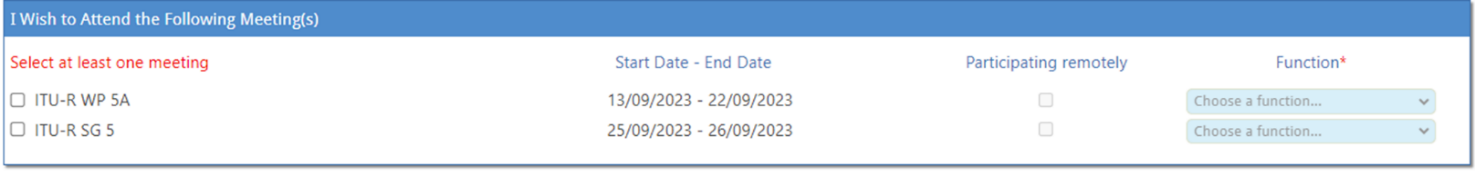 ______________Бюро радиосвязи (БР)Бюро радиосвязи (БР)Бюро радиосвязи (БР)Административный циркулярCACE/1067Административный циркулярCACE/10676 июля 2023 годаАдминистрациям Государств – Членов МСЭ, Членам Сектора радиосвязи, Ассоциированным членам МСЭ-R, участвующим в работе 5-й Исследовательской комиссии по радиосвязи, и Академическим организациям – Членам МСЭАдминистрациям Государств – Членов МСЭ, Членам Сектора радиосвязи, Ассоциированным членам МСЭ-R, участвующим в работе 5-й Исследовательской комиссии по радиосвязи, и Академическим организациям – Членам МСЭАдминистрациям Государств – Членов МСЭ, Членам Сектора радиосвязи, Ассоциированным членам МСЭ-R, участвующим в работе 5-й Исследовательской комиссии по радиосвязи, и Академическим организациям – Членам МСЭПредмет:Собрание 5-й Исследовательской комиссии по радиосвязи (Наземные службы), 
Женева, 25–26 сентября 2023 годаСобрание 5-й Исследовательской комиссии по радиосвязи (Наземные службы), 
Женева, 25–26 сентября 2023 годаСобрание 5-й Исследовательской комиссии по радиосвязи (Наземные службы), 
Женева, 25–26 сентября 2023 годаСобрание 5-й Исследовательской комиссии по радиосвязи (Наземные службы), 
Женева, 25–26 сентября 2023 годаСобрание 5-й Исследовательской комиссии по радиосвязи (Наземные службы), 
Женева, 25–26 сентября 2023 годаСобрание 5-й Исследовательской комиссии по радиосвязи (Наземные службы), 
Женева, 25–26 сентября 2023 годаКомиссияДата собранияПредельный срок получения вкладов в 16 час. 00 мин. UTCСессия, посвященная открытию собрания (женевское время)5-я Исследовательская комиссияПонедельник, 25 сентября, и вторник, 26 сентября 2023 г.Понедельник, 
18 сентября 2023 г., 16 час. 00 мин. UTCПонедельник, 25 сентября 2023 г.,
09 час. 30 мин.